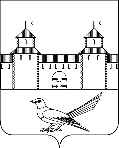 от 26.12.2016 № 2321-пО мерах по реализации решения Сорочинскогогородского Совета «О бюджете Сорочинскогогородского округа Оренбургской области на 2017 год и на плановый период 2018 и 2019 годов»В целях реализации решения Сорочинского городского Совета от 22.12.2016 №212 «О бюджете Сорочинского городского округа Оренбургской области на 2017 год и на плановый период 2018 и 2019 годов», администрация Сорочинского городского округа Оренбургской области п о с т а н о в л я е т:1. Принять к исполнению бюджет Сорочинского городского округа Оренбургской области на 2017 год и на плановый период 2018 и 2019 годов.2. Отделу по экономике администрации Сорочинского городского округа Оренбургской области (Салдина Т.Н.), Управлению финансов администрации Сорочинского городского округа Оренбургской области (Такмакова Т.П.), отделу по управлению муниципальным имуществом и земельным отношениям Сорочинского городского округа Оренбургской области (ШамбазоваГ.Г.) проводить постоянную работу с налогоплательщиками – юридическими лицами с целью обеспечения ими своевременных расчетов по платежам в местный бюджет.3. Главным администраторам доходов местного бюджета обеспечить исполнение плановых назначений по налоговым и неналоговым доходам, утвержденных решением Сорочинского городского Совета от 22.12.2016 №212 «О бюджете Сорочинского городского округа Оренбургской области на 2017 год и на плановый период 2018 и 2019 годов», принять меры по сокращению задолженности по уплате налоговых и неналоговых платежей.4. Главным распорядителям средств местного бюджета:4.1. Разработать (привести в соответствие) и представить до 15 февраля 2017 года на утверждение в администрацию Сорочинского городского округа Оренбургской области порядки предоставления субсидий юридическим лицам (за исключением субсидий муниципальным учреждениям Сорочинского городского округа Оренбургской области), индивидуальным предпринимателям, а также физическим лицам – производителям товаров, работ, услуг либо изменения в действующие порядки в соответствии с требованиями, утвержденными постановлением Правительства Российской Федерации от 6 сентября 2016 года № 887 «Об общих требованиях к нормативным правовым актам, муниципальным правовым актам, регулирующим предоставление субсидий юридическим лицам (за исключением субсидий государственным (муниципальным) учреждениям), индивидуальным предпринимателям, а также физическим лицам – производителям товаров, работ, услуг» и провести оценку регулирующего воздействия в соответствии с Законом Оренбургской области от 12.11.2014 №2712/766-V-ОЗ «О порядках проведения оценки регулирующего воздействия проектов муниципальных нормативных правовых актов и экспертизы муниципальных нормативных правовых актов» и муниципальными правовыми актами.4.2. Обеспечить:в первоочередном порядке выплату заработной платы (перечисление платежей в государственные внебюджетные фонды), оплату коммунальных услуг, исполнение публичных нормативных обязательств, уплату налогов, финансирование принятых и неисполненных обязательств 2016 года;сокращение дебиторской и кредиторской задолженности;возврат остатков, не использованных по состоянию на 1 января 2017 года межбюджетных трансфертов, полученных в форме субвенций, субсидий, иных межбюджетных трансфертов, имеющих целевое назначение, и представление соответствующей информации в министерство финансов Оренбургской области;принятие решений о наличии (об отсутствии) потребности в межбюджетных трансфертах, не использованных в 2016 году, в порядке, установленном Правительством Оренбургской области.4.3. Обеспечить достижение уровней средней заработной платы, установленных в планах мероприятий («дорожных картах»), но не ниже уровней номинальной средней заработной платы, достигнутых в 2016 году по категориям работников социальной сферы, определенных Указами Президента Российской Федерации в сфере социально-экономического развития.Учесть положение, указанное в настоящем подпункте, при расчете нормативов финансовых затрат на оказание муниципальных услуг (выполнение работ) и при подготовке предложений по установлению лимитов бюджетных обязательств и предложений о внесении изменений в сводную бюджетную роспись и (или) лимиты бюджетных обязательств.4.4. При подготовке предложений по внесению изменений в показатели кассового плана не допускать изменений, приводящих к возникновению кредиторской и дебиторской задолженностей.4.5. При формировании бюджетной росписи главного распорядителя средств местного бюджета и бюджетных заявок о прогнозируемых кассовых выплатах учитывать:объем кредиторской задолженности, сложившейся по состоянию на 30 декабря 2016 года;размеры и сроки перечисления межбюджетных трансфертов, субсидий юридическим лицам, индивидуальным предпринимателям, физическим лицам – производителям товаров, работ, услуг, субсидий муниципальным бюджетным и автономным учреждениям Сорочинского городского округа Оренбургской области и иных платежей исходя из реальных потребностей в денежных средствах.4.6. При формировании и утверждении плана закупок, плана-графика на 2017 год учесть, что совокупный годовой объем закупок рассчитывается как разница между доведенным объемом лимитов бюджетных обязательств и объемом принятых и неисполненных обязательств по контрактам, срок оплаты которых наступил в 2016 году.4.7. Направлять в Управление финансов администрации Сорочинского городского округа Оренбургской области предложения о внесении изменений в решение Сорочинского городского Совета от 22.12.2016 №212 «О бюджете Сорочинского городского округа Оренбургской области на 2017 год и на плановый период 2018 и 2019 годов» в части уменьшения бюджетных ассигнований одновременно с предложениями о внесении соответствующих изменений в лимиты бюджетных обязательств.5. Руководителям отраслевых (функциональных) органов администрации Сорочинского городского округа Оренбургской области:5.1. Осуществлять мероприятия по увеличению доходов местного бюджета, оптимизации бюджетных расходов и совершенствованию долговой политики в Сорочинском городском округе Оренбургской области, предусмотренные постановлением администрации Сорочинского городского округа Оренбургской области.5.2. Обеспечить:достижение целевых показателей (нормативов), определенных планами мероприятий («дорожными картами») по реализации мер, направленных на повышение эффективности отраслей социальной сферы;реализацию мер, направленных на повышение эффективности бюджетных расходов, внедрение инструментов эффективного управления бюджетными средствами, оптимизацию расходов местного бюджета;своевременное заключение с областными органами исполнительной власти соглашений о предоставлении субсидий из областного бюджета (при их предоставлении в соответствии с областными нормативными правовыми актами);контроль за соблюдением руководителями подведомственных учреждений условий заключенных с ними эффективных контрактов в части достижения показателей, характеризующих степень выполнения муниципального задания на оказание муниципальных услуг (выполнение работ) (далее – муниципальное задание) и уровень средней заработной платы работников таких учреждений дифференцированно в зависимости от объема оказываемых платных услуг и выполняемых функций (в сферах образования и культуры);заключение эффективных контрактов с работниками муниципальных учреждений Сорочинского городского округа Оренбургской области;полноту и своевременность размещения информации о деятельности муниципальных учреждений Оренбургской области на официальном сайте для размещения информации о государственных (муниципальных) учреждениях www.bus.gov.ru в сети Интернет;предоставление из местного бюджетасубсидий муниципальным бюджетным и автономным учреждениям Сорочинского городского округа Оренбургской области на финансовое обеспечение выполнения муниципального задания в соответствии с заявками на получение субсидий, периодичность перечисления субсидий осуществляется в соответствии с возникшей потребностью с учетом утвержденных органу, осуществляющему функции и полномочия учредителя, показателей кассового плана;возврат до 1 апреля 2017 года муниципальными бюджетными и автономными учреждениями Сорочинского городского округа Оренбургской области средств в объеме остатков субсидий, предоставленных им в отчетном финансовом году на финансовое обеспечение выполнения муниципальных заданий, образовавшихся в связи с недостижением установленных муниципальным заданием показателей, характеризующих объем государственных услуг (работ);утверждение до 10 января 2017 года нормативных затрат, рассчитанных на основании базовых нормативов затрат на оказание муниципальных услуг (выполнение работ) с применением отраслевых и территориальных корректирующих коэффициентов;принятие муниципальных правовых актов, регулирующих порядок и условия предоставления субсидий юридическим лицам (за исключением субсидий муниципальным учреждениям), индивидуальным предпринимателям, а также физическим лицам – производителям товаров, работ, услуг, источником финансового обеспечения которых являются целевые межбюджетные трансферты из областного бюджета, с соблюдением общих требований, утвержденных постановлением Правительства Российской Федерации от 6 сентября 2016 года № 887 «Об общих требованиях к нормативным правовым актам, муниципальным правовым актам, регулирующим предоставление субсидий юридическим лицам (за исключением субсидий государственным (муниципальным) учреждениям), индивидуальным предпринимателям, а также физическим лицам – производителям товаров, работ, услуг» и провести оценку регулирующего воздействия в соответствии с Законом Оренбургской области от 12.11.2014 №2712/766-V-ОЗ «О порядках проведения оценки регулирующего воздействия проектов муниципальных нормативных правовых актов и экспертизы муниципальных нормативных правовых актов» и муниципальными правовыми актами;отражение в муниципальных программах средств целевых межбюджетных трансфертов, предоставляемых местному бюджету в рамках государственных программ Оренбургской области.5.3. Формировать заявки на перечисление субсидий муниципальным бюджетным и автономным учреждениям Сорочинского городского округа Оренбургской области на финансовое обеспечение выполнения ими муниципального задания с учетом сроков оплаты товаров, работ, услуг, выплаты заработной платы работникам муниципальных бюджетных и автономных учреждений Сорочинского городского округа Оренбургской области и перечисления средств в государственные внебюджетные фонды с целью исключения образования на их счетах необоснованных остатков бюджетных средств.5.4. При заключении соглашений о порядке и условиях предоставления субсидий муниципальным бюджетным и автономным учреждениям Сорочинского городского округа Оренбургской области на финансовое обеспечение выполнения муниципального задания предусматривать обязательства муниципальных бюджетных и автономных учреждений Сорочинского городского округа Оренбургской области о направлении остатков субсидий на выполнение муниципальных заданий, образовавшихся на счетах муниципальных бюджетных и автономных учреждений Сорочинского городского округа Оренбургской области по состоянию на 1 января 2017 года, на реализацию Указов Президента Российской Федерации в сфере социально-экономического развития.6. Установить, что:6.1. Получатели средств местного бюджетапри заключении договоров (муниципальных контрактов) на поставку товаров, выполнение работ и оказание услуг впределах доведенных им в установленном порядке лимитов бюджетных обязательств на 2017 год вправе предусматривать авансовые платежи, если иное не установлено законодательством Российской Федерации:1) до 100 процентов суммы договора (муниципального контракта), но не более доведенных лимитов бюджетных обязательств по соответствующему коду бюджетной классификации Российской Федерации, – по договорам (муниципальным контрактам) на оказание услуг связи, подписку на печатные издания и их приобретение, обучение на курсах повышения квалификации, участие в научных, методических, научно-практических и иных конференциях и семинарах, приобретение авиа- и железнодорожных билетов, билетов для проезда городским и пригородным транспортом, оплату расходов на проезд, проживание, питание, суточные, медико-биологическое обеспечение, оплату взноса на участие при направлении на различного рода мероприятия (в том числе соревнования, учебно-тренировочные сборы, фестивали, конкурсы, олимпиады) учащихся, а также сопровождающих их лиц, спортсменов, тренеров, спортивных судей, не являющихся штатными сотрудниками направляющего их учреждения, расходов по договорам на оказание услуг по организации и проведению спортивно-массовых, культурно-зрелищных мероприятий, соревнований местного, областного, республиканского и международного масштабов, подготовку и командирование спортсменов, участников на данные соревнования, мероприятия (в части расходов на проезд, проживание, питание, суточные, медико-биологическое обеспечение, оплату взноса на участие в соревнованиях, мероприятиях), оплату командировочных расходов (суточные, проживание) при направлении в служебные командировки, по договорам обязательного страхования гражданской ответственности владельцев транспортных средств, оказание услуг для обеспечения муниципальных нужд, связанных с осуществлением заимствований Сорочинского городского округа Оренбургской области;2) по договорам (муниципальным контрактам) на выполнение работ по строительству, реконструкции и капитальному ремонту объектов капитального строительства муниципальной собственности Сорочинского городского округа Оренбургской области, на приобретение объектов недвижимого имущества в муниципальную собственность Сорочинского городского округа Оренбургской области:а) на сумму, не превышающую 10 млн. рублей, – до 30 процентов суммы договора (муниципального контракта), но не более 30 процентов доведенных лимитов бюджетных обязательств по соответствующему коду бюджетной классификации Российской Федерации;б) на сумму, превышающую 10 млн. рублей, – до 30 процентов суммы договора (муниципального контракта), но не более доведенных лимитов бюджетных обязательств по соответствующему коду бюджетной классификации Российской Федерации, с последующим авансированием выполняемых работ после подтверждения выполнения предусмотренных договором (муниципальным контрактом) работ в объеме произведенного авансового платежа (с ограничением общей суммы авансирования не более 70 процентов суммы договора (муниципального контракта)).6.2. Отраслевые (функциональные) органы администрации Сорочинского городского округа Оренбургской области, осуществляющие функции и полномочия учредителя в отношении муниципальных бюджетных и автономных учреждений Сорочинского городского округа Оренбургской области, обеспечивают включение указанными учреждениями при заключении ими договоров (контрактов) о поставке товаров, выполнении работ и оказании услуг условий об авансовых платежах в объеме, не превышающем предельные размеры выплат авансовых платежей, установленных в соответствии с подпунктом 6.1 пункта 6 настоящего постановления для получателя средств местного бюджета.6.3. Не допускается после 1 декабря 2017 года принятие бюджетных обязательств, возникающих из договоров (муниципальных контрактов), предусматривающих условие об исполнении в 2017 году денежного обязательства получателя средств местного бюджета по выплате авансовых платежей, оплате выполненных работ (оказанных услуг), срок исполнения которого превышает один месяц.6.4. В случае изменения объема бюджетных ассигнований (лимитов бюджетных обязательств) на финансовое обеспечение выполнения муниципального задания в связи с внесением изменений в решение Сорочинского городского Совета от 22.12.2016 №212 «О бюджете Сорочинского городского округа Оренбургской области на 2017 год и на плановый период 2018 и 2019 годов»и (или) реализацией мер, предусмотренных настоящим постановлением,отраслевыми (функциональными) органами администрации Сорочинского городского округа Оренбургской области, осуществляющими функции и полномочия учредителя муниципальных учреждений Сорочинского городского округа Оренбургской области, в течение 20 рабочих дней вносятся соответствующие изменения в муниципальные задания.7. Управлению финансов администрации Сорочинского городского округа Оренбургской области:7.1. Обеспечить контроль за соблюдением главными распорядителями средств местного бюджета расходов на содержание органов местного самоуправления Сорочинского городского округа Оренбургской области и, при необходимости, внесение предложений по их оптимизации с целью соблюдения норматива расходов на содержание органов местного самоуправления Сорочинского городского округа Оренбургской области, установленного на 2017 год.7.2.  Обеспечить контроль за соблюдением главными распорядителями средств местного бюджета оплаты кредиторской задолженности, сложившейся по состоянию на 30 декабря 2016 года, в пределах лимитов бюджетных обязательств, доведенных на 2017 год.7.3. Принимать изменения в показатели кассового плана соответствующего месяца в пределах годового объема кассового плана при условии сбалансированности кассового плана соответствующего месяца.7.4. Довести до главных распорядителей средств местного бюджета  лимиты бюджетных обязательств на 2017 год (за исключением лимитов бюджетных обязательств по расходам, производимым за счет средств дорожного фонда; по расходам на озеленение и на проведение прочих мероприятий по благоустройству; расходов, финансовое обеспечение которых осуществляется за счет целевых безвозмездных поступлений от других бюджетов бюджетной системы, юридических лиц; расходов, предусмотренных в целях обеспечения условий софинансирования мероприятий, на реализацию которых предоставляются средства из областного бюджета) по видам расходов  240, 610, 620, 630, 810, 850 в объеме, меньшем, чем объем бюджетных ассигнований, на 5 процентов.При необходимости главным распорядителям средств местного бюджета обеспечить подготовку проектов нормативных правовых актов о приостановлении действия соответствующих расходных обязательств (части расходных обязательств в соответствующих объемах).7.5. Не допускать финансирования из местного бюджета расходных обязательств, возникающих в результате решения органами местного самоуправления муниципального образования Сорочинский городской округ Оренбургской области вопросов, не отнесенных к их полномочиям.7.6.Обеспечить:в течение первых 10 рабочих дней 2017 года перечисление в областной бюджетпо кодам бюджетной классификации Российской Федерации, закрепленным за главными администраторами средств областного бюджета, предоставившими соответствующие межбюджетные трансферты, остатков, не использованных по состоянию на 1 января 2017 года межбюджетных трансфертов, полученных из областного бюджета в форме субвенций, субсидий, иных межбюджетных трансфертов, имеющих целевое назначение;проведение анализа дебиторской и кредиторской задолженности, сложившейся по состоянию на 1 января 2017 года, и принятие мер, направленных на сокращение дебиторской и кредиторской задолженности;эффективное использование целевых межбюджетных трансфертов, переданных из областного бюджета в местные бюджеты;формирование бюджетных ассигнований на финансовое обеспечение реализации муниципальных программ на уровне не ниже 93 процентов от общего объема расходов местного бюджета на 2017 год;выполнение условий соглашений о предоставлении субсидий местным бюджетам и о предоставлении дотаций на выравнивание бюджетной обеспеченности из областного бюджета, заключаемых с главными распорядителями средств областного бюджета;планирование поступлений по налогу на имущество физических лиц на 2018 и 2019 годы исходя из кадастровой стоимости объектов недвижимого имущества в соответствии с законодательством о налогах и сборах Российской Федерации и Оренбургской области, с учетом решения Сорочинского городского Совета от 08.11.2016 №188 «Об установлении налога на имущество физических лиц»7.7. Не допускать установления сверхнизких ставок по земельному налогу.8. Отделу по экономике администрации Сорочинского городского округаповысить эффективность работы межведомственной комиссии по взаимодействию органов исполнительной власти Сорочинского городского округа, территориальных органов федеральных органов исполнительной власти и организаций всех форм собственности по вопросам оплаты труда, уплаты налогов и страховых взносов, снижению неформальной занятости, а также повышения уровня рентабельности и сокращения количества убыточных организаций.9.Отделу по управлению муниципальным имуществом и земельным отношениям администрации Сорочинского городского округа Оренбургской области и Управлению архитектуры, градостроительства  и капитального строительства Сорочинского городского округа Оренбургской области провести мероприятия по выявлению собственников земельных участков и другого недвижимого имущества с целью привлечения их к налогообложению, оказывать содействие в оформлении прав собственности на земельные участки и имущество физическими лицами.10.Отделу по управлению муниципальным имуществом и земельным отношениям администрации Сорочинского городского округа Оренбургской области и Управлению финансов Сорочинского городского округа Оренбургской области провести анализ качества и полноты сведений об объектах недвижимости, расположенных на территории муниципального образования Сорочинский городской округ Оренбургской области, для принятия административных решений по их вовлечению в налоговый оборот с использованием программного обеспечения «Анализ имущественных налогов».11. Главным распорядителям средств местного бюджета не позднее 15 числа месяца, следующего за отчетным периодом, представлять в Управление финансов администрации Сорочинского городского округа Оренбургской области ежеквартальную информацию о ходе реализации настоящего постановления.12. Контроль за исполнением настоящего постановления оставляю за собой.13. Постановление вступает в силу со дня его подписания и подлежит официальному опубликованию и размещению на портале муниципального образования Сорочинский городской округ.Глава муниципального образования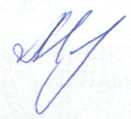 Сорочинский городской округ                                                    Т.П. МелентьеваРазослано: в дело, прокуратуре, администрация, отдел по экономике, управление финансов, управление архитектуры и градостроительства, отдел по управлению имуществом и земельным отношениям, управление образования, отдел по культуре и искусству, управление жилищно-коммунального хозяйства, управлению по сельскому хозяйству, Кузнецову В.Г. Администрация Сорочинского городского округа Оренбургской областиП О С Т А Н О В Л Е Н И Е